Ansökan om slutbesked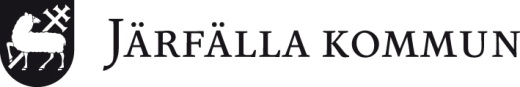 Uppgifter om ärendetUnderskrift FastighetsbeteckningDiarienummer Härmed intygas att byggnadsåtgärden är utförd enligt beviljat lov och fastställd kontrollplan. Jag bifogar ifylld och undertecknad kontrollplan och de övriga handlingar som ska inlämnas enligt startbeskedet.Härmed intygas att byggnadsåtgärden är utförd enligt beviljat lov och fastställd kontrollplan. Jag bifogar ifylld och undertecknad kontrollplan och de övriga handlingar som ska inlämnas enligt startbeskedet.ByggherrenNamnförtydligandeOrt och datumOrt och datum